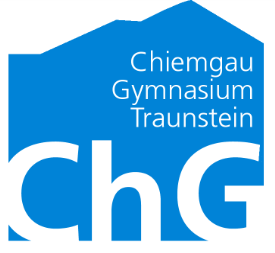 BetriebspraktikumSehr geehrte Eltern der 9. Jahrgangsstufe,im Schuljahr 2018/19 können die Schülerinnen und Schüler der 9. Klassen wieder an einem einwöchigen Betriebspraktikum teilnehmen. Es findet in der Woche vom 15.7. bis 19.7.2019 statt.Ihren Kindern ermöglichen wir dadurch erste Einblicke in die Arbeitswelt. Die Jugendlichen erfahren z. B., wie lange ein Arbeitstag sein kann, wie Arbeitszeiten den Lebensrhythmus bestimmen, und sie können die Anforderungen, die in der Schule an sie gestellt werden, mit denen im Arbeitsalltag vergleichen. Sie sollen sich auch zunehmend mit der Frage nach einem für sie geeigneten Beruf auseinandersetzen. Die Teilnehmer/innen am Betriebspraktikum bemühen sich selbst um eine Praktikumsstelle. Sie ergreifen Eigeninitiative, handeln selbstständig und haben zudem die Sicherheit, eine Stelle entsprechend der individuellen Interessenlage zu bekommen. Die im Unterricht erworbenen Fähigkeiten, z. B. das Verfassen einer schriftlichen Bewerbung sowie eines Lebenslaufs sollen in der Praxis angewandt werden. Eine Unternehmensliste aus den letzten Jahren finden sie über die Homepage des Chiemgau-Gymnasiums (Fächer/ Wirtschaft und Recht).Unter www.sprungbrett-bayern.de können wertvolle Tipps zum Praktikum aufgerufen werden.Die Aufsichtspflicht während des Praktikums übernimmt der jeweilige Betrieb. Der Praktikant hat den Weisungen des Betriebs Folge zu leisten. Ein angemessenes Verhalten der Praktikumsteilnehmer wird als selbstverständlich angesehen.Das Praktikum ist eine Schulveranstaltung, so dass für alle Teilnehmer die gesetzliche Unfallversicherung besteht. Zudem wird eine Haftpflichtversicherung für etwaige Schadensfälle abgeschlossen. Der Versicherungsbeitrag wird freundlicherweise vom Förderverein übernommen, der dadurch die berufliche Orientierung aller Schüler(innen) unterstützt. Für eine Befreiung oder Beurlaubung während des Praktikums ist die Schule zuständig. Im Falle einer Erkrankung sind der Betrieb und die Schule zu informieren. Jeder Praktikant ist verpflichtet einen Praktikumsbericht anzufertigen, so dass die betreuenden Wirtschaftslehrkräfte neben einzelnen Besuchen vor Ort einen allgemeinen Überblick über den Erfolg der Praktikumswoche bekommen können. Die Bewertung des Praktikumsberichts als kleiner Leistungsnachweis durch die Lehrkraft in Wirtschaft und Recht zu Beginn der 10. Jahrgangsstufe ist möglich.Auf der Homepage des Chiemgau-Gymnasiums finden die Schülerinnen und Schüler ein „Anschreiben für Betriebe“, das mit der Bewerbung den entsprechenden Ansprechpartnern in den Unternehmen vorgelegt werden kann. Das „Meldeformular Praktikum“, welches ebenfalls auf der Website liegt, ist ausgefüllt bis spätestens 28.06.2019 bei der Wirtschaftslehrkraft Ihres Kindes unterschrieben (von der Praktikumsstelle und vom Erziehungsberechtigten) abzugeben. Es dient uns als Grundlage zur Unterrichtsbefreiung in der Praktikumswoche. Sollten Sie diese Formulare nicht ausdrucken können, so sind sie selbstverständlich auch im Sekretariat oder bei den Wirtschaftslehrkräften zu bekommen.Bitte ermutigen Sie Ihre Tochter/Ihren Sohn zur Kontaktaufnahme mit der Arbeitswelt!Mit freundlichen GrüßenOStD Kiesl                                                                                 OStRin Sattler-ScheufeleSchulleiter                                               Koordinatorin für Berufliche Orientierung, 	Fachschaft WR                        ------------------------------------------------------------------------------------------------------------------Von der Information über das Betriebspraktikum in der 9.Jahrgangsstufe haben wir Kenntnisgenommen. (Bitte abtrennen und unterschreiben – auch die ESIS-Teilnehmer!)-----------------------------------------------------   ----------     ----------------------------------------------Name, Vorname (Schülerin/Schüler)         Klasse     Unterschrift ErziehungsberechtigterCHIEMGAU–GYMNASIUM TRAUNSTEIN - SPRACHLICHES UND NATURWISSENSCHAFTLICH-TECHNOLOGISCHES GYMNASIUM